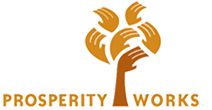 An Education Purchase Planfor________________________________NameTo be submitted to:________________________________Individual Development Account AgencySavings Partner Name:  _______________________________Street:  _________________________________________________________________ City:  ____________________________________    State:  _______     Zip: _______________ Email:  ____________________________________________________Phone:  (       )______________________________________________________Date:  ___________________Asset Coach Name:  ______________________________________________Required InformationStep One - Complete the following informationName of school: _______________________________________________________(Note: the educational institution needs to be one that falls under the Carl Perkins Educational Act. Please see your Asset Coach if you have a question about the qualifications of your desired school.)Type of School (Check One): 2 Year	  Graduate 4 Year	  Vocational or TechnicalType of Degree (Check One): Associate 	 Bachelors Certificate 	 GraduateMajor of Focus: _______________________________________________________Future Career Path: ____________________________________________________Estimated Annual Salary: ________________________________________________Number of Credits Required to Graduate: _____________Number of Credits completed to Date: ________________Estimated Graduation Date: _________________________Step Two – Write up attachmentsPurchase plan summary; include these three items.Describe how you will use your IDA money to fund your education.Are there other funds that you will use to help pay for your education (e.g., grants, loans, scholarships, or savings?Describe how getting your degree will impact the economic stability of your household.Budget plan; that shows the ability to reach your savings goal.  Sample attached but you may use any format that you prefer.Step Three – Research your educational path Each IDA Savings Partner will need to choose how much research is necessary for their individual success.  New students will need to do more research than current students.  Below are some common questions which students have.  Finding this information is recommended to help you succeed in college.Online ResourcesFederal Financial Aid application – www.fafsa.ed.govScholarship search engine – www.fastweb.comOccupational Outlook Handbook (to get career and future annual salary) – www.bls.gov.ocoOn Campus ResourcesCareer and Vocational Planning OfficeFinancial Aid and Scholarship OfficeGuided ToursCounseling or Advisement OfficeStudents with Disabilities OfficeThe attached IDA Education Purchase Plan for the IDA saver is accepted as complete._________________________________________________Asset Coach - Signed Name__________________________________________________Asset Coach - Printed NameDate Accepted: ______________Questions for New StudentsRecommended Attachments to Your Asset PlanCompleted?What are the necessary steps for enrollment (transcripts, references, etc.)Admissions form/packetHow much does it cost to attend classes?Cost of attendance worksheetHow will I pay for my classes?Budget developed by IDA Savings PartnerHow will I use my IDA funds to support my education?Budget developed by IDA Savings PartnerWhat financial aid is available to me?Financial aid brochure from educational institutionWhat scholarships are available to me?Scholarship applicationsWhen do classes start?  How long do they last?  What is the first day I can register for classes?Academic calendarWhat classes do I need to complete to achieve my educational goals?Academic planWhat major is the right major for me?Career assessment resultsQuestions for Current StudentsRecommended Attachments to Your Asset PlanCompleted?How will I use my IDA funds to support my education?Budget developed by IDA Savings PartnerWhat classes do I need to complete to achieve my educational goals?Academic plan